Obsadenie tried na KV 12.5.2019 Látkovce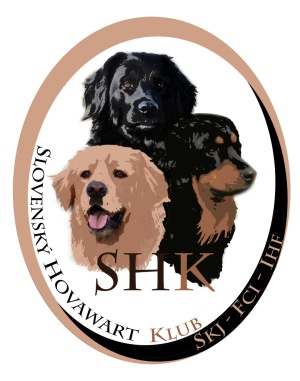 Suka / PesDorastMladýchStrednáOtvorenáPracovnáŠampinovVeteránovSpoluSUKY162626325PSY11214210030